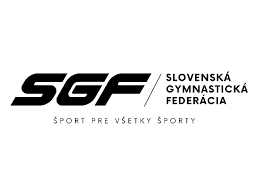 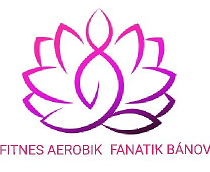          						      PRIHLÁŠKADÁTUM:						PODPIS: KLUBKONTAKTNÁ OSOBATEL.E-MAILPRIEZVISKO A MENODÁTUM NARODENIAKATEGÓRIASEN / 18+AG2 / 15 – 17 rokovAG1 / 12 – 14 rokovND / 9 – 11 rokovNG / 6 – 8 rokovVedúci delegácieRozhodcaRozhodcaTrénerTrénerTréner